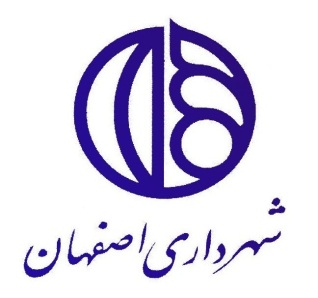 راهنمای ارائه پیشنهادیه4/8/1400 جناب آقای دکتر ابراهیمیمعاون محترم برنامه ریزی و توسعه سرمایه انسانی باسلاماحتراما ‍پیرو نامه شماره..............................مورخ...........................با موضوع دریافت پیشنهاد پروژه پژوهشی .................................................................................................. پیشنهاد پروژه پژوهشی دانشگاه/ شرکت/ موسسه .........................................................................................به پیوست  مستندات مربوطه در قالب  فايل الكترونيك بر روي ديسك فشرده با فرمت Docx ارسال می گردد.  لازم به ذکر است پیشنهاد ارایه شده  طبق قانون ممنوعيت مداخله كاركنان دولت در معاملات دولتي ايران مصوب 22 دي ماه 1337 هجري شمسي و اصلاحيه‌هاي بعد از آن را رعایت نموده و اطلاعات شرکت‌ / موسسه در سایت رسمیو به روز می باشد. بدین وسیله اعلام می گردد  مستندات ارایه شده  شامل مورارد زیر بطور کامل مورد تایید این دانشگاه / موسسه/ شرکت می باشد:پیشنهاد ارایه شده  مطابق با ساختار ارائه پیشنهادمراحل تفصیلی انجام پژوهش و خروجي‌های مرحله(مطابق جدول 1).زمان‌بندي انجام پژوهش (مطابق جدول 2).متخصصان به تفکیک حضور در مراحل مختلف پروژه(مطابق جدول 3).فعالیت‌های به اتمام‌رسیده و جاری موسسه مرتبط با موضوع قرارداد (مطابق جدول 4).فهرست کارشناسان فعال در این پروژه به تفکیک تخصص و سابقه خدمت(مطابق جدول 5).چارت سازمانی موسسه/ شرکت (در صورت وجود)فهرست کارشناسان موسسه/ شرکت  به تفکیک تخصص (اعم از دائم يا پاره وقت) گواهی‌نامه‌ها و مدارک فنی اخذ شده توسط موسسه/ شرکتاساس‌نامه موسسه پیشنهاد دهنده در صورت خصوصی بودن توسط موسسه/ شرکتاطلاعات عمومی  شامل نام ، تلفن، آدرس و شناسه ملی ، شناسه اقتصادی موسسه / شرکتهمچنین آقای / خانم ................................ به شماره تلفن ............................ شماره فاکس ........................  پست الکترونیکی.............................................. به عنوان تهیه کننده پیشنهاد و مدیر پروژه  به نمایندگی از سوی  این دانشگاه/ شرکت‌ / موسسه معرفی می گردند.   مهر و امضاء  رییس یا معاون پژوهشی دانشگاه/ رییس شرکت و موسسهساختار ارائه پیشنهادیه‌هاپيشنهادیه‌هاي ارائه شده تنها بر اساس قالب ارائه پيشنهادیه یه صورت الکترونیکی که در این راهنما آمده، معتبر و قابل بررسی مي‌باشد. در غير اين صورت هيچ مسئوليتي متوجه شهرداری اصفهان نمي‌باشد.نامه روکش بايد به امضاء و مهر  عالی‌ترین مقام اجرایی دانشگاه / موسسه/ شرکت برسد و لوح فشرده به پیوست نامه فوق به آدرس اصفهان - خیابان آیت ا... طیب - معاونت برنامهریزی و توسعه سرمایه انسانی شهرداری اصفهان - دبیرخانه - کد پستي 47411- 81367 ، تلفن 32344661- 031  ارسال شود.پیشنهاد فنی تکمیل شده از تعریف پروژه، مطابق با ساختار ارائه شده به شرح زیر:بیان موضوع/ مسئله2.1.  ضرورت و اهمیت    3.1. پرسشهای پژوهش4.1. اهداف پژوهش5.1. منابع (ادبیات) و پیشینه6.1. روش‌شناسی1.6.1. راهبردهای پژوهش (اختیاری)2.6.1. مفاهیم، نظریهها و مدلها3.6.1. منابع، انواع و شکل دادهها و انتخاب آن‌ها4.6.1. جامعه آماري و حجم نمونه‌هاي مورد نياز پژوهش5.6.1. گردآوري دادهها6.6.1. نحوه تحليل داده‌ها2.1 . برنامه و مراحل انجام پژوهش1.2.1. شرح خدمات تفصيلي (شرح خدمات مبين كليه مراحل از مرحله مطالعات نظري تا مراحل پاياني و خرجي‌هاي مورد انتظار باشد)2.2.1. مراحل انجام پژوهش (جدول 1)3.2.1. نمودار روششناسی انجام پژوهش4.2.1. مدت زمان و جدول زمانبندی (جدول 2)3.1. نتایج یا فوائد مورد انتظار4.1. ملاحظات اخلاقی5.1. مشکلات و محدودیتها6.1. نحوه ارائه یافتههافهرست منابعتخصص‌های در نظر گرفته شده برای مراحل مختلف پروژه همراه با ذکر نام افراد مطابق با جدول 3 ساختار تیم اجرای پروژهفعالیت‌های به اتمام‌رسیده و جاری موسسه مرتبط با موضوع قرارداد (مطابق جدول 4، به ارتباط فعالیت با موضوع اشاره شود).فهرست کارشناسان فعال در این پروژه به تفکیک تخصص و سابقه خدمت(مطابق جدول 5).چارت سازمانی موسسه در صورت وجودفهرست کارشناسان موسسه به تفکیک تخصص (اعم از دائم يا پاره وقت) گواهی‌نامه‌ها و مدارک فنی اخذ شده توسط موسسهاطلاعات و داده های مورد نیاز برای انجام پروژه (مطابق جدول 6 و7).جدول 5. فهرست کارشناسان فعال در این پروژه به تفکیک تخصص و سابقه خدمتجدول 6.	فهرست اطلاعات و داده های مورد نیاز  اجرای پروژه در شهرداری اصفهان فهرست اطلاعات شهرداری شامل اسناد / مدارک/ نقشه / آمار / پروژه و.... می‌باشد که در شهرداری موجود است و مجری برای انجام این پروژه نیاز به این اطلاعات دارد. لازم به ذکر است این اطلاعات در صورت نداشتن منع قانونی در اختیار پژوهشگر قرار می‌گیرد.جدول 7.	فهرست اطلاعات و داده های مورد نیاز  اجرای پروژه در سازمان ها و نهادها فهرست اطلاعات سازمان ها و نهادها شامل اسناد / مدارک/ نقشه / آمار / پروژه  و.... می باشد که در شهرداری موجود نیست و مجری برای انجام این پروژه نیاز به دریافت معرفی نامه از شهرداری جهت دریافت آن به صورت رایگان یا پرداخت هزینه به سازمان های ذیربط  دارد. جدول 1. مراحل تفصیلی انجام پژوهش و خروجي‌های مرحلهجدول 1. مراحل تفصیلی انجام پژوهش و خروجي‌های مرحلهجدول 1. مراحل تفصیلی انجام پژوهش و خروجي‌های مرحلهجدول 1. مراحل تفصیلی انجام پژوهش و خروجي‌های مرحلهمراحلعنوان مرحلهعناوين زیرمراحلخروجي‌هاي هر مرحله.........مرحله ...1مرحله ...2مرحله ...... جدول 2. زمان‌بندي انجام پژوهش جدول 2. زمان‌بندي انجام پژوهش جدول 2. زمان‌بندي انجام پژوهش جدول 2. زمان‌بندي انجام پژوهش جدول 2. زمان‌بندي انجام پژوهش جدول 2. زمان‌بندي انجام پژوهش جدول 2. زمان‌بندي انجام پژوهش جدول 2. زمان‌بندي انجام پژوهش جدول 2. زمان‌بندي انجام پژوهش جدول 2. زمان‌بندي انجام پژوهش جدول 2. زمان‌بندي انجام پژوهش جدول 2. زمان‌بندي انجام پژوهش جدول 2. زمان‌بندي انجام پژوهش جدول 2. زمان‌بندي انجام پژوهش جدول 2. زمان‌بندي انجام پژوهش جدول 2. زمان‌بندي انجام پژوهش جدول 2. زمان‌بندي انجام پژوهش جدول 2. زمان‌بندي انجام پژوهش جدول 2. زمان‌بندي انجام پژوهش جدول 2. زمان‌بندي انجام پژوهش جدول 2. زمان‌بندي انجام پژوهش جدول 2. زمان‌بندي انجام پژوهش جدول 2. زمان‌بندي انجام پژوهش جدول 2. زمان‌بندي انجام پژوهش جدول 2. زمان‌بندي انجام پژوهش جدول 2. زمان‌بندي انجام پژوهش جدول 2. زمان‌بندي انجام پژوهش جدول 2. زمان‌بندي انجام پژوهش جدول 2. زمان‌بندي انجام پژوهش جدول 2. زمان‌بندي انجام پژوهشمراحلعنوان مراحلعنوان تفصيلي زیرمراحلزمان‌بندی مراحل به ماهزمان‌بندی مراحل به ماهزمان‌بندی مراحل به ماهزمان‌بندی مراحل به ماهزمان‌بندی مراحل به ماهزمان‌بندی مراحل به ماهزمان‌بندی مراحل به ماهزمان‌بندی مراحل به ماهزمان‌بندی مراحل به ماهزمان‌بندی مراحل به ماهزمان‌بندی مراحل به ماهزمان‌بندی مراحل به ماهزمان‌بندی مراحل به ماهزمان‌بندی مراحل به ماهزمان‌بندی مراحل به ماهزمان‌بندی مراحل به ماهزمان‌بندی مراحل به ماهزمان‌بندی مراحل به ماهزمان‌بندی مراحل به ماهزمان‌بندی مراحل به ماهزمان‌بندی مراحل به ماهزمان‌بندی مراحل به ماهزمان‌بندی مراحل به ماهزمان‌بندی مراحل به ماهمدت انجام زیرمراحل به روزمدت انجام هر مرحله به روزدرصد هر مرحله از کلمراحلعنوان مراحلعنوان تفصيلي زیرمراحل111122223333444455556666مدت انجام زیرمراحل به روزمدت انجام هر مرحله به روزدرصد هر مرحله از کل11112222................*در تکميل جدول بالا همپوشاني و ترتيب فعالیت‌ها می‌بایست رعايت گردد.*ميزان پيشرفت اجرايي پروژه بر مبناي اين جدول محاسبه خواهد گرديد.*در تکميل جدول بالا همپوشاني و ترتيب فعالیت‌ها می‌بایست رعايت گردد.*ميزان پيشرفت اجرايي پروژه بر مبناي اين جدول محاسبه خواهد گرديد.*در تکميل جدول بالا همپوشاني و ترتيب فعالیت‌ها می‌بایست رعايت گردد.*ميزان پيشرفت اجرايي پروژه بر مبناي اين جدول محاسبه خواهد گرديد.*در تکميل جدول بالا همپوشاني و ترتيب فعالیت‌ها می‌بایست رعايت گردد.*ميزان پيشرفت اجرايي پروژه بر مبناي اين جدول محاسبه خواهد گرديد.*در تکميل جدول بالا همپوشاني و ترتيب فعالیت‌ها می‌بایست رعايت گردد.*ميزان پيشرفت اجرايي پروژه بر مبناي اين جدول محاسبه خواهد گرديد.*در تکميل جدول بالا همپوشاني و ترتيب فعالیت‌ها می‌بایست رعايت گردد.*ميزان پيشرفت اجرايي پروژه بر مبناي اين جدول محاسبه خواهد گرديد.*در تکميل جدول بالا همپوشاني و ترتيب فعالیت‌ها می‌بایست رعايت گردد.*ميزان پيشرفت اجرايي پروژه بر مبناي اين جدول محاسبه خواهد گرديد.*در تکميل جدول بالا همپوشاني و ترتيب فعالیت‌ها می‌بایست رعايت گردد.*ميزان پيشرفت اجرايي پروژه بر مبناي اين جدول محاسبه خواهد گرديد.*در تکميل جدول بالا همپوشاني و ترتيب فعالیت‌ها می‌بایست رعايت گردد.*ميزان پيشرفت اجرايي پروژه بر مبناي اين جدول محاسبه خواهد گرديد.*در تکميل جدول بالا همپوشاني و ترتيب فعالیت‌ها می‌بایست رعايت گردد.*ميزان پيشرفت اجرايي پروژه بر مبناي اين جدول محاسبه خواهد گرديد.*در تکميل جدول بالا همپوشاني و ترتيب فعالیت‌ها می‌بایست رعايت گردد.*ميزان پيشرفت اجرايي پروژه بر مبناي اين جدول محاسبه خواهد گرديد.*در تکميل جدول بالا همپوشاني و ترتيب فعالیت‌ها می‌بایست رعايت گردد.*ميزان پيشرفت اجرايي پروژه بر مبناي اين جدول محاسبه خواهد گرديد.*در تکميل جدول بالا همپوشاني و ترتيب فعالیت‌ها می‌بایست رعايت گردد.*ميزان پيشرفت اجرايي پروژه بر مبناي اين جدول محاسبه خواهد گرديد.*در تکميل جدول بالا همپوشاني و ترتيب فعالیت‌ها می‌بایست رعايت گردد.*ميزان پيشرفت اجرايي پروژه بر مبناي اين جدول محاسبه خواهد گرديد.*در تکميل جدول بالا همپوشاني و ترتيب فعالیت‌ها می‌بایست رعايت گردد.*ميزان پيشرفت اجرايي پروژه بر مبناي اين جدول محاسبه خواهد گرديد.*در تکميل جدول بالا همپوشاني و ترتيب فعالیت‌ها می‌بایست رعايت گردد.*ميزان پيشرفت اجرايي پروژه بر مبناي اين جدول محاسبه خواهد گرديد.*در تکميل جدول بالا همپوشاني و ترتيب فعالیت‌ها می‌بایست رعايت گردد.*ميزان پيشرفت اجرايي پروژه بر مبناي اين جدول محاسبه خواهد گرديد.*در تکميل جدول بالا همپوشاني و ترتيب فعالیت‌ها می‌بایست رعايت گردد.*ميزان پيشرفت اجرايي پروژه بر مبناي اين جدول محاسبه خواهد گرديد.*در تکميل جدول بالا همپوشاني و ترتيب فعالیت‌ها می‌بایست رعايت گردد.*ميزان پيشرفت اجرايي پروژه بر مبناي اين جدول محاسبه خواهد گرديد.*در تکميل جدول بالا همپوشاني و ترتيب فعالیت‌ها می‌بایست رعايت گردد.*ميزان پيشرفت اجرايي پروژه بر مبناي اين جدول محاسبه خواهد گرديد.*در تکميل جدول بالا همپوشاني و ترتيب فعالیت‌ها می‌بایست رعايت گردد.*ميزان پيشرفت اجرايي پروژه بر مبناي اين جدول محاسبه خواهد گرديد.*در تکميل جدول بالا همپوشاني و ترتيب فعالیت‌ها می‌بایست رعايت گردد.*ميزان پيشرفت اجرايي پروژه بر مبناي اين جدول محاسبه خواهد گرديد.*در تکميل جدول بالا همپوشاني و ترتيب فعالیت‌ها می‌بایست رعايت گردد.*ميزان پيشرفت اجرايي پروژه بر مبناي اين جدول محاسبه خواهد گرديد.*در تکميل جدول بالا همپوشاني و ترتيب فعالیت‌ها می‌بایست رعايت گردد.*ميزان پيشرفت اجرايي پروژه بر مبناي اين جدول محاسبه خواهد گرديد.*در تکميل جدول بالا همپوشاني و ترتيب فعالیت‌ها می‌بایست رعايت گردد.*ميزان پيشرفت اجرايي پروژه بر مبناي اين جدول محاسبه خواهد گرديد.*در تکميل جدول بالا همپوشاني و ترتيب فعالیت‌ها می‌بایست رعايت گردد.*ميزان پيشرفت اجرايي پروژه بر مبناي اين جدول محاسبه خواهد گرديد.*در تکميل جدول بالا همپوشاني و ترتيب فعالیت‌ها می‌بایست رعايت گردد.*ميزان پيشرفت اجرايي پروژه بر مبناي اين جدول محاسبه خواهد گرديد.*در تکميل جدول بالا همپوشاني و ترتيب فعالیت‌ها می‌بایست رعايت گردد.*ميزان پيشرفت اجرايي پروژه بر مبناي اين جدول محاسبه خواهد گرديد.*در تکميل جدول بالا همپوشاني و ترتيب فعالیت‌ها می‌بایست رعايت گردد.*ميزان پيشرفت اجرايي پروژه بر مبناي اين جدول محاسبه خواهد گرديد.*در تکميل جدول بالا همپوشاني و ترتيب فعالیت‌ها می‌بایست رعايت گردد.*ميزان پيشرفت اجرايي پروژه بر مبناي اين جدول محاسبه خواهد گرديد.جدول 3: متخصصان به تفکیک حضور در مراحل مختلف پروژهجدول 3: متخصصان به تفکیک حضور در مراحل مختلف پروژهجدول 3: متخصصان به تفکیک حضور در مراحل مختلف پروژهجدول 3: متخصصان به تفکیک حضور در مراحل مختلف پروژهجدول 3: متخصصان به تفکیک حضور در مراحل مختلف پروژهجدول 3: متخصصان به تفکیک حضور در مراحل مختلف پروژهجدول 3: متخصصان به تفکیک حضور در مراحل مختلف پروژهجدول 3: متخصصان به تفکیک حضور در مراحل مختلف پروژهجدول 3: متخصصان به تفکیک حضور در مراحل مختلف پروژهجدول 3: متخصصان به تفکیک حضور در مراحل مختلف پروژهجدول 3: متخصصان به تفکیک حضور در مراحل مختلف پروژهجدول 3: متخصصان به تفکیک حضور در مراحل مختلف پروژهجدول 3: متخصصان به تفکیک حضور در مراحل مختلف پروژهجدول 3: متخصصان به تفکیک حضور در مراحل مختلف پروژهجدول 3: متخصصان به تفکیک حضور در مراحل مختلف پروژهجدول 3: متخصصان به تفکیک حضور در مراحل مختلف پروژهردیفمراحل انجام پژوهشتخصص 1 تخصص 1 تخصص 1 تخصص 1 تخصص 1 تخصص 1 تخصص 1 تخصص 1 تخصص 1 تخصص 1 تخصص 1 تخصص 1 تخصص 1 جمع کل ردیفمراحل انجام پژوهشدانشجوی کارشناسیدانشجوی کارشناسیکارشناسکارشناسدانشجوی  ارشددانشجوی  ارشدکارشناس ارشدکارشناس ارشددانشجوی دکتریدانشجوی دکتریدکتریدکتریمجموعجمع کل ردیفمراحل انجام پژوهش نام خانوادگی ساعت  نام خانوادگی ساعت  نام خانوادگی ساعت  نام خانوادگی ساعت  نام خانوادگی ساعت  نام خانوادگی ساعت مجموعجمع کل 123456789101112جمع کلجمع کلجدول 4. پروژه‌های مرتبط با موضوع پیشنهاد (به اتمام رسیده و جاری)جدول 4. پروژه‌های مرتبط با موضوع پیشنهاد (به اتمام رسیده و جاری)جدول 4. پروژه‌های مرتبط با موضوع پیشنهاد (به اتمام رسیده و جاری)جدول 4. پروژه‌های مرتبط با موضوع پیشنهاد (به اتمام رسیده و جاری)جدول 4. پروژه‌های مرتبط با موضوع پیشنهاد (به اتمام رسیده و جاری)جدول 4. پروژه‌های مرتبط با موضوع پیشنهاد (به اتمام رسیده و جاری)رديفنام پروژهتوضیحتاريخ شروعتاریخ پایانآدرس و شماره تماس كارفرماردیفنام و نام خانوادگیسمت در پروژهآخرین مدرک تحصیلیمحل اخذ مدرکسال اخذ مدرکسابقه کار در دانشگاه(هیات علمی)(سال)سابقه کار در شرکت مشاور (سال)سابقه کار در خارج از شرکت یا دانشگاه مشاور (سال)12345678910رديفعنوان اطلاعات و دادهمالک  اطلاعات  و داده در شهرداریتوضیحرديفعنوان اطلاعات و دادهمالک  اطلاعات و داده در سازمانتوضیح